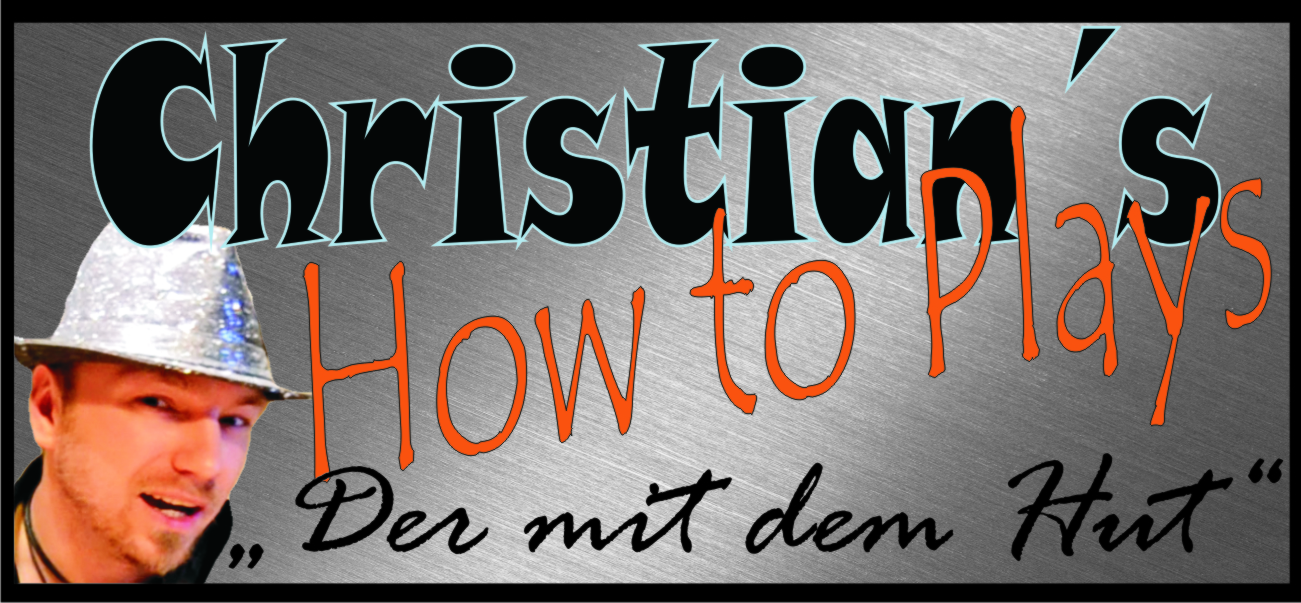 Hallo und herzlich Willkommen zu einem meiner Tabs. Ich hoffe du hast damit viel Erfolg und Spaß. Schreibe mir ruhig eine Meinung zu den Noten, Verbesserungen oder auch pures Lob ist gerne gesehen :-p Komm doch mal bei einer meiner Seiten vorbei :) www.christianshowtoplays.dewww.facebook.com/ChristiansHowToPlayhttps://twitter.com/ChristiansHowTohttp://www.youtube.com/user/ChristiansHowToPlaysViel Spaß mit den Noten :)                              COUNTING STARS - OnerepublicTuning: Standard *CAPO ON 4*Intro: Am, C, G, F)e|------0---------0----------0-----------0----------------------------------|B|------1---------1----------1-----------1----------3-----------3-----------|G|---2----2----2----2-----0-----0-----0-----0-------0-----------0-----------|D|-----------------------------------------------0-----0-----0-----0--------|A|-0---------0---------3-----------3----------------------------------------|E|--------------------------------------------3-----------3-----------------|e|------------------------------------|B|--------1------------1--------------|G|--------2------------2--------------|D|-----3-----3------3-----3-----------| X2 On the second repetition, play "F" 4 Times A|------------------------------------|E|--1------------1--------------------|Am, C, G, FLately, I've been, I've been losing sleepDreaming about the things that we could beBut baby, I've been, I've been playing hard,Sitting, no more counting dollarsWe'll be counting stars, yeah we'll be counting stars[Instrumental Verse Interlude]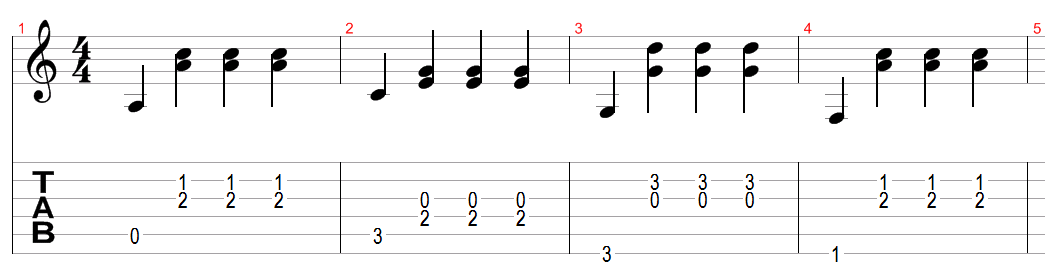 [Melodie]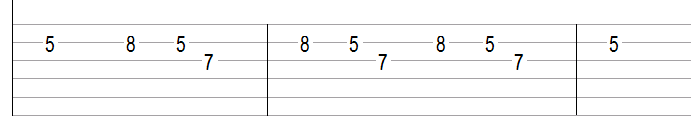 [Verse Picking]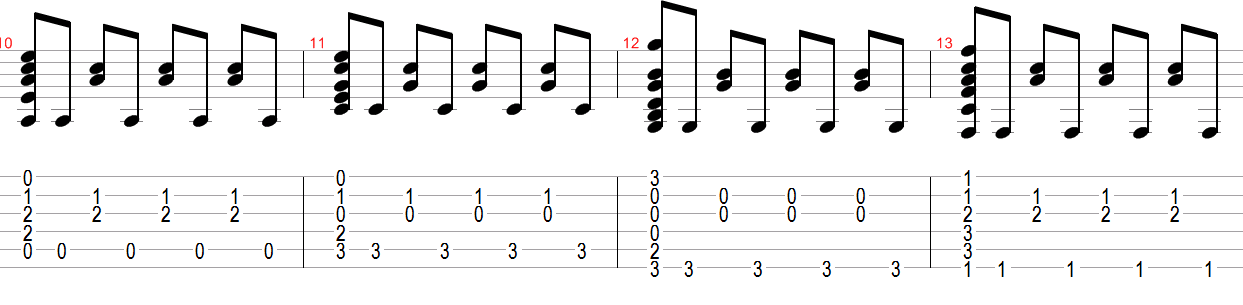 [Verse Chords] (Picking or an offbeat chord strumming)  AmI see this life like a swinging vineCSwing my heart across the lineGAnd my face is flashing signsFSeek it out and you shall findAmOh, but I'm not that oldCYoung, but I'm not that boldGI don't think the world is soldFI'm just doing what we're told[Pre Chorus] (Same picking as verse)Am C                GI feel something so right          FDoing the wrong thingAm C                GI feel something so wrong          FDoing the right thingFI could lie, could lie, could lieF  (Stop, no instruments)Everything that kills me makes me feel alive[Chorus]Am                 C   Lately, I've been, I've been losing sleepG                              FDreaming about the things that we could beAm                   C               But baby, I've been, I've been playing hard,GSitting, no more counting dollarsFWe'll be counting starsAm                 CLately, I've been, I've been losing sleepG                              FDreaming about the things that we could beAm                   CBut baby, I've been, I've been playing hard,G                       Sitting, no more counting dollarsFWe'll be, we'll be counting stars[Verse] Am C G FI feel the love and I feel it burnDown this river, every turnHope is a four-letter wordMake that money, watch it burnOh, but I'm not that oldYoung, but I'm not that boldI don't think the world is soldI'm just doing what we're told[Pre Chorus] Am C G FI feel something so wrongDoing the right thingI could lie, could lie, could lieEverything that downs me makes me wanna fly[Chorus] Am C G FLately, I've been, I've been losing sleepDreaming about the things that we could beBut baby, I've been, I've been playing hard,Sitting, no more counting dollarsWe'll be counting starsLately, I've been, I've been losing sleepDreaming about the things that we could beBut baby, I've been, I've been playing hard,Sitting, no more counting dollarsWe'll be, we'll be counting stars[Interlude (clapping hands)] No Chords, but you can play Am Take that moneyWatch it burnSing in the riverThe lessons are learntTake that moneyWatch it burnSing in the riverThe lessons are learntTake that moneyWatch it burnSing in the riverThe lessons are learntTake that moneyWatch it burnSing in the riverThe lessons are learntF               DmEverything that kills me makes feel alive[Chorus] Am C G FLately, I've been, I've been losing sleepDreaming about the things that we could beBut baby, I've been, I've been playing hard,Sitting, no more counting dollarsWe'll be counting starsLately, I've been, I've been losing sleepDreaming about the things that we could beBut baby, I've been, I've been playing hard,Sitting, no more counting dollarsWe'll be, we'll be, counting starsTake that moneyWatch it burnSing in the riverThe lessons are learntTake that moneyWatch it burnSing in the riverThe lessons are learntTake that moneyWatch it burnSing in the riverThe lessons are learntTake that moneyWatch it burnSing in the riverThe lessons are learnt
